Приложение№2. Техническое задание1. Требования к качеству и безопасности Товара:1.1. Поставляемый товар должен соответствовать ГОСТам, ТУ, действующим на момент поставки, иметь копии сертификатов соответствия и/или декларации о соответствии (в случае, если это требование об обязательном подтверждении качества для данной группы товаров, либо отдельного товара, установлено законодательством Российской Федерации); копию регистрационного удостоверения Росздравнадзора или Минздравсоцразвития Российской Федерации (если такой документ в соответствии с действующим законодательством Российской Федерации обязателен для данного вида товара); санитарно-эпидемиологическое заключение Минздравсоцразвития Российской Федерации (в случае, если поставляемый Товар подлежит обязательной гигиенической сертификации).1.2. При осуществлении поставки Поставщик должен представить оригиналы или надлежащим образом заверенные копии действующих сертификатов качества и сертификатов соответствия требованиям нормативных документов на поставляемый Товар, разрешающих использование поставляемого Товара на территории Российской Федерации.1.3. Поставляемый товар должен быть новым, не бывшим в употреблении (эксплуатации), не прошедшим восстановление потребительских свойств, год выпуска товара – 2021 г.1.4. Поставляемый Товар должен сопровождаться технической, эксплуатационной документацией, инструкцией на русском языке.2. Требования к упаковке и маркировке товара:Товар должен быть упакован в заводских условиях. Товар должен быть в оригинальной не поврежденной упаковке производителя. Упаковка должна гарантировать целостность и сохранность Товара при перевозке, хранении, погрузочно-разгрузочных работах. Не допускаются разрывы на упаковке, попадание влаги и прочие повреждения, влекущие за собой порчу Товара. Упаковка товара должна иметь информацию об изделии, фирме изготовителе, стране происхождения (производства), каталожный номер (если предусмотрен производителем), номер и серию партии, дату изготовления и срок годности, манипуляционные знаки. Информация о продукции, содержащаяся на упаковке, должна быть на русском языке, либо содержать перевод на русский язык. 3. Требования по передаче Заказчикам технических и иных документов при поставке товара: Одновременно с товаром Поставщик обязан передать Заказчику надлежащим образом оформленные документы: товарную/товарно-транспортную накладные, счета/счет-фактуры, документы, подтверждающие качество товара, паспорта (руководства пользователей, инструкции) на каждое изделие, гарантийные талоны.4. Требования к гарантии на поставляемый товар: Срок гарантии Поставщика на поставленный товар равен сроку гарантии производителя и составляет не менее 12 (двенадцати) месяцев, начинает исчисляться со дня подписания Заказчиком товарной накладной. Гарантия Поставщика предоставляется вместе с Товаром. Поставщик должен гарантировать качество и безопасность поставляемого товара в период гарантийного срока. При обнаружении Заказчиком в период гарантийного срока некачественного товара (брак, производственный дефект) Поставщик обязан заменить такой товар на новый в течение 15 (пятнадцати) рабочих дней со дня уведомления Поставщика Заказчиком об обнаружении такого товара. Расходы по возврату товара и его замене производятся за счет средств Поставщика и Заказчиком не возмещаются. 5. Требования к доставке Товара.Поставщик поставляет Товар Заказчику собственным транспортом или с привлечением транспорта третьих лиц за свой счет. Все виды погрузо-разгрузочных работ, осуществляются Поставщиком собственными техническими средствами или за свой счет.№ п/пОКПД2;КТРУНаименование товараНаименование показателяЗначения показателей131.01.10.000-00000008Стеллаж офисный2штукиВид материала каркасаМеталл131.01.10.000-00000008Стеллаж офисный2штукиВид материала полокМеталл131.01.10.000-00000008Стеллаж офисный2штукиВид стеллажаПрямой131.01.10.000-00000008Стеллаж офисный2штукиВысота стеллажа≥ 1400  и  < 1600  миллиметр131.01.10.000-00000008Стеллаж офисный2штукиГлубина стеллажа≥ 400  и  < 500  миллиметр131.01.10.000-00000008Стеллаж офисный2штукиКоличество полок в секции, штука≥ 4131.01.10.000-00000008Стеллаж офисный2штукиКоличество секций, штука≥ 1131.01.10.000-00000008Стеллаж офисный2штукиТип каркасаМеталлический131.01.10.000-00000008Стеллаж офисный2штукиТип стеллажаДвусторонний131.01.10.000-00000008Стеллаж офисный2штукиТип установкиСтационарный131.01.10.000-00000008Стеллаж офисный2штукиШирина стеллажа≥ 400  и  < 600  миллиметр131.01.10.000-00000008Стеллаж офисный2штукиВнешний вид соответствует эскизуНаличие131.01.10.000-00000008Стеллаж офисный2штукиЭскиз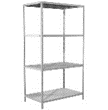 Эскиз231.01.10.000-00000007Стеллаж офисный1штукаВид материала каркасаЛДСП231.01.10.000-00000007Стеллаж офисный1штукаВид материала полокЛДСП231.01.10.000-00000007Стеллаж офисный1штукаВид стеллажаПрямой231.01.10.000-00000007Стеллаж офисный1штукаВысота стеллажа≥ 1600  и  < 1800  миллиметр231.01.10.000-00000007Стеллаж офисный1штукаГлубина стеллажа≥ 400  и  < 500  миллиметр231.01.10.000-00000007Стеллаж офисный1штукаКоличество полок в секции, штука≥ 4231.01.10.000-00000007Стеллаж офисный1штукаТип каркасаДеревянный231.01.10.000-00000007Стеллаж офисный1штукаТип стеллажаДвусторонний231.01.10.000-00000007Стеллаж офисный1штукаТип установкиСтационарный231.01.10.000-00000007Стеллаж офисный1штукаШирина стеллажа≥ 1600  и  < 1800  миллиметр231.01.10.000-00000007Стеллаж офисный1штукаЦвет серыйНаличие231.01.10.000-00000007Стеллаж офисный1штукаВнешний вид соответствует эскизуНаличие231.01.10.000-00000007Стеллаж офисный1штукаЭскиз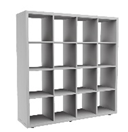 Эскиз331.01.10.000-00000004Стол письменный1штукаВид материала каркасаЛДСП331.01.10.000-00000004Стол письменный1штукаВид материала столешницыЛДСП331.01.10.000-00000004Стол письменный1штукаВид опоры столаП-образная331.01.10.000-00000004Стол письменный1штукаВид столаПрямой331.01.10.000-00000004Стол письменный1штукаВысота≥ 700  и  < 800  миллиметр331.01.10.000-00000004Стол письменный1штукаГлубина≥ 600  и  < 700  миллиметр331.01.10.000-00000004Стол письменный1штукаНазначение стола письменногоДля персонала331.01.10.000-00000004Стол письменный1штукаТип каркасаДеревянный331.01.10.000-00000004Стол письменный1штукаТолщина материала каркаса≥ 20  и  < 24  миллиметр331.01.10.000-00000004Стол письменный1штукаТолщина материала столешницы≥ 20  и  < 24  миллиметр331.01.10.000-00000004Стол письменный1штукаШирина≥ 1200  и  < 1400  миллиметр331.01.10.000-00000004Стол письменный1штукаЦвет серыйНаличие331.01.10.000-00000004Стол письменный1штукаВнешний вид соответствует эскизуНаличие331.01.10.000-00000004Стол письменный1штукаЭскиз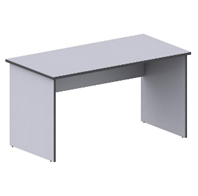 Эскиз